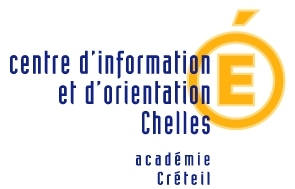 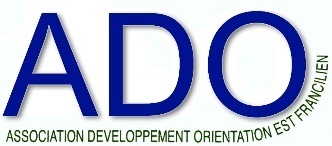 24ème FORUM des METIERS et des FORMATIONS POST-BACFICHE  D’INSCRIPTIONAfin de faciliter votre installation et la présentation de votre activité lors de ce forum, nous vous remercions de compléter ce questionnaire avec précision depuis un ordinateur et de nous l’adresser dans les meilleurs délais àpatrick.joyeuse@cegetel.netNom de votre établissement / entreprise : E-mail :      Adresse :      Code Postal :      Ville :       Nom du responsable :                 Fonction :      Téléphone :     E-mail :      Diplômes préparés :(remplir avec soin, ceci sera repris dans le programme)- 	      Déjeuner sur place :Nb de personnes     L’intitulé de l’établissement qui figurera sur les brochures et sur la signalétique :IMPORTANT : vous pouvez cocher plusieurs domaines. Ils seront tous référencés dans notre programme.Souhaitez-vous un second stand ? OUI NONSi vous n’avez qu’un seul stand, précisez ci-après le domaine privilégié :      Entreprise éphémère : Services aux entreprisesAutres domainesNous mettons à votre disposition des stands de  de large et  de profondeur avec tables et chaises, et équipement électrique (prévoir allonge).Si vous venez avec un stand déroulant plus grand que , préciser ses dimensions :       X       mLe Centre culturel bénéficie d'un environnement Wi-Fi : le code vous sera donné sur place.Autres besoins spécifiques dans la mesure du possible :Plus de tables : préciser le nombre :     Autres, préciser :Installation le vendredi2/12 à partir de 08h00. Démontage du matériel vendredi à l’issue du Forum.Commentaires éventuels :- 1-Identification:            2- Votre Présence sur le forum:            OuiNonNSPNom de l’intervenant(siconnu)Mail de l’intervenantNb depers.MATIN 10-14hAPRES-MIDI 14-19h3-Présentation:            4-Secteur d’activité                 RECHERCHE-DEVELOPPEMENT : mécanique-électronique-informatiquePRODUCTION : Méthodes,planning, Informatique d’exploitation, maintenanceCOMMERCE : Vente, études de marchéLOGISTIQUE :achats,gestion des approvisionnements, stockage, transportINFORMATIQUE : gestion, scientifique, automatismes, cybersécuritéQUALITE : Contrôle des produits, des processus Respect des normesRESSOURCES HUMAINES : GESTION-FINANCES : Gestion des ventes, ComptabilitéTRANSPORTS : public, sociétéBANQUE-ASSURANCE COMMUNICATION-MARKETING : Multimédia-design, Publicité, MarketingAUTRES SERVICES : Hôtellerie-restauration, Tourisme-voyages, loisirsBATIMENT-TRAVAUX PUBLICS SANTE-SOCIAL : Carrières médicales, et paramédicales, animateurs sociauxENVIRONNEMENT :traitement et valorisation des déchetsFONCTION PUBLIQUE : Enseignement, forces armées, police pompiers, fonctions territorialesINFORMATION & ORIENTATIONUNIVERSITE -CLASSES PREPARATOIRES AUX GRANDES ECOLES (CPGE)5 - Installation